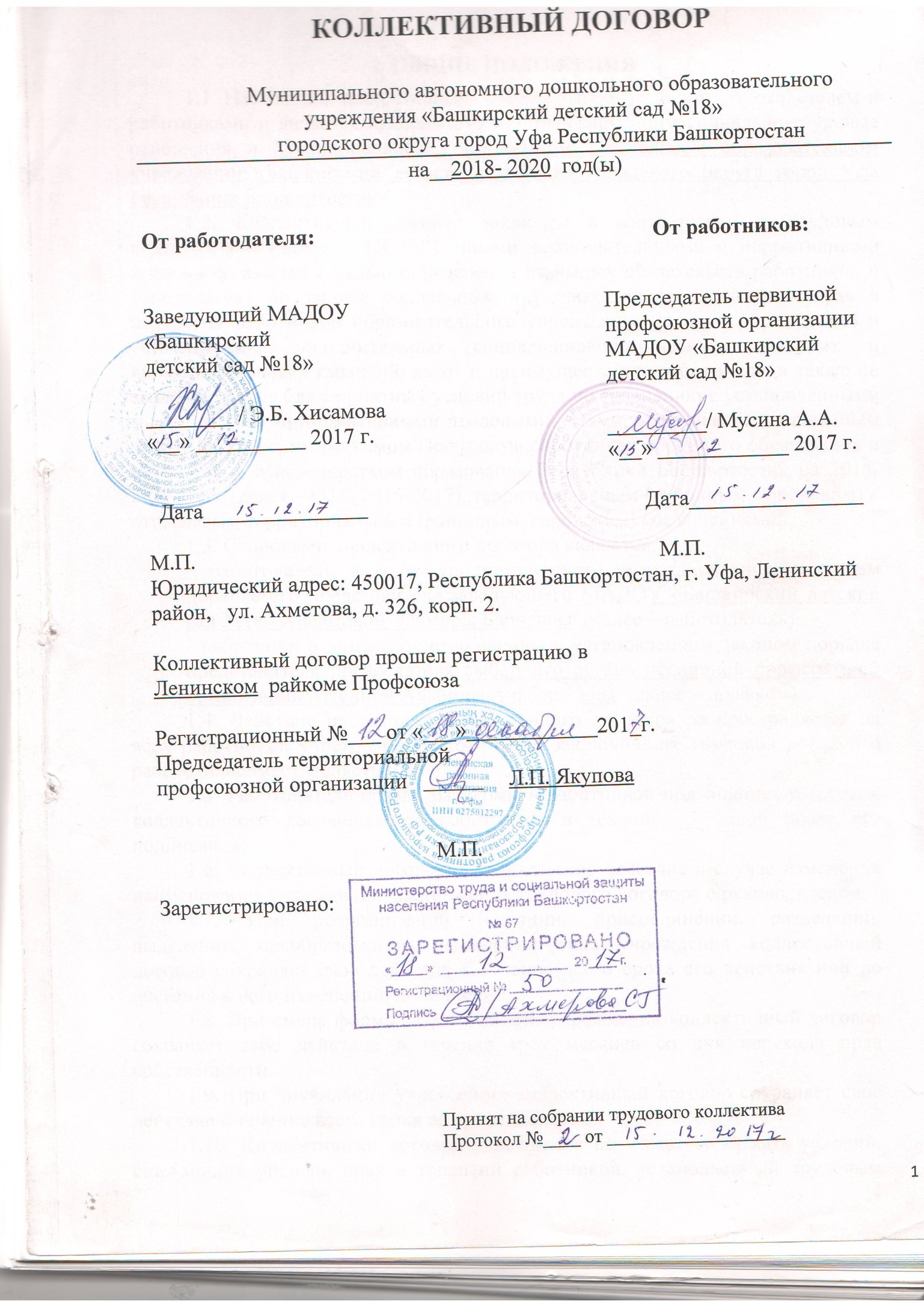 I. ОБЩИЕ ПОЛОЖЕНИЯ1.1. Настоящий коллективный договор заключен между работодателем и работниками и является правовым актом, регулирующим социально-трудовые отношения в Муниципальном  автономном дошкольном образовательном учреждении «Башкирский детский сад №18» городского округа город Уфа Республики Башкортостан.1.2. Коллективный договор заключен в соответствии с Трудовым кодексом РФ (далее – ТК РФ), иными законодательными и нормативными правовыми актами с целью определения взаимных обязательств работников и работодателя по защите социальных, трудовых, профессиональных прав и интересов работников образовательного учреждения (далее – учреждение) и установлению дополнительных социально-экономических, правовых и профессиональных гарантий, льгот и преимуществ для работников, а также по созданию более благоприятных условий труда по сравнению с установленными законами, иными нормативными правовыми актами, Отраслевым соглашением между Башкирским рескомом Профсоюза работников народного образования и науки РФ и Министерством образования Республики Башкортостан на 2015-2017 годы (далее – ОТС 2015-2017), территориальным (районным, городским) и отраслевым территориальным (районным, городским) соглашениями. 1.3. Сторонами коллективного договора являются: - работодатель в лице уполномоченного в установленном законом порядке его представителя заведующего МАДОУ «Башкирский детский сад №18» Хисамовой Эльмиры Бариевны  (далее – работодатель)- работники в лице уполномоченного в установленном законом порядке представителя председателя выборного органа первичной профсоюзной организации Мусиной Альбины Альбертовны  (далее – профком).1.4. Действие настоящего коллективного договора распространяется на всех работников учреждения, в том числе заключивших трудовой договор о работе по совместительству.1.5. Работодатель обязан ознакомить работников под подпись с текстом коллективного договора всех работников в течение _3_ дней после его подписания.1.6. Коллективный договор сохраняет свое действие в случае изменения наименования учреждения, расторжения трудового договора с руководителем.1.7. При реорганизации (слиянии, присоединении, разделении, выделении, преобразовании), изменении типа учреждения коллективный договор сохраняет свое действие в течение всего срока его действия или до внесения в него изменений, дополнений.1.8. При смене формы собственности учреждения коллективный договор сохраняет свое действие в течение трех месяцев со дня перехода прав собственности.1.9. При ликвидации учреждения коллективный договор сохраняет свое действие в течение всего срока ее проведения. 1.10. Коллективный договор учреждения не может содержать условий, снижающих уровень прав и гарантий работников, установленный трудовым законодательством, отраслевым территориальным соглашением Отраслевым соглашением между Башкирским рескомом Профсоюза работников народного образования и науки РФ и Министерством образования Республики Башкортостан, ОТС 2015-2017. Условия коллективного договора, ухудшающие положение работников по сравнению с названными документами, недействительны и не подлежат применению.В случае изменения условий отраслевого территориального соглашения, ОТС 2015-2017 или заключения новых соглашений работодатель (или профком) в течение месяца выходит с инициативой о внесении изменений в условия коллективного договора.1.11. Регистрация коллективного договора в территориальном подразделении Министерства труда и социальной защиты населения РБ осуществляется после правовой экспертизы и регистрации в вышестоящем профсоюзном органе.1.12. В течение срока действия коллективного договора ни одна из сторон не вправе прекратить в одностороннем порядке выполнение принятых на себя обязательств.1.13. В течение срока действия коллективного договора стороны вправе вносить в него дополнения и изменения на основе взаимной договоренности без созыва общего собрания работников в установленном законом порядке (ст.44 ТК РФ). Вносимые изменения и дополнения в текст коллективного договора не могут ухудшать положение работников по сравнению с законодательством Российской Федерации, Республики Башкортостан и положениями действующего коллективного договора.1.14. Все спорные вопросы по толкованию и реализации положений коллективного договора решаются сторонами.1.15. В соответствии с действующим законодательством работодатель или лицо, его представляющее, несет ответственность за уклонение от участия в переговорах, нарушение или невыполнение обязательств, принятых коллективным договором, непредставление информации, необходимой для проведения коллективных переговоров и осуществления контроля за соблюдением коллективного договора, другие противоправные действия (бездействия). 1.16. Стороны коллективного договора обязуются проводить обсуждение итогов выполнения коллективного договора на общем собрании работников не реже двух раз в год. 1.17. Работодатель обязуется обеспечить гласность содержания и выполнения условий коллективного договора.1.18. Настоящий коллективный договор вступает в силу с момента его подписания сторонами  и действует по _31.12.2020 г. включительно. 1.19. Любая из сторон имеет право направить другой стороне предложение о заключении нового коллективного договора или о продлении действующего на срок до трех лет, которое осуществляется в порядке, аналогичном порядку внесения изменений и дополнений в коллективный договор.1.20. К настоящему коллективному договору прилагаются:Правила внутреннего трудового распорядка для работников Муниципального автономного дошкольного образовательного учреждения «Башкирский детский сад №» городского округа город Уфа Республики Башкортостан.      (Приложение 1);График отпусков работников Муниципального автономного дошкольного образовательного учреждения «Башкирский детский сад №18» городского округа город Уфа Республики Башкортостан.      (Приложение 2);Перечень должностей и профессий по результатам аттестации рабочих мест по условиям труда с вредными или опасными условиями труда и компенсации. (Приложение 3);Расчетный листок. (Приложение 4);График прохождения аттестации педагогов МАДОУ «Башкирский детский сад №18» городского округа город Уфа Республики Башкортостан. (Приложение 5);График прохождения курсов по повышению квалификации педагогов МАДОУ «Башкирский детский сад №18» городского округа город Уфа Республики Башкортостан. (Приложение 6);Перечень профессий предоставляющих  работникам право на  смывающие  и (или) обезвреживающие  средства  (Приложение 7);Норма выдачи спецодежды и средств индивидуальной защиты рабочих и служащих (Приложение 8);График прохождения медосмотра и прохождения гигиенического обучения. (Приложение 9)Контингент лиц МАДОУ «Башкирский детский сад №18», подлежащих предварительным и периодическим медосмотрам. (Приложение 10);Положение об оплате труда работников МАДОУ «Башкирский детский сад №18» (Приложение 11);Положение о порядке установления иных стимулирующих выплат и премирования работников. (Приложение 12);Положение об оказании материальной помощи работникам. (Приложение 13);Положение о комиссии по охране труда. (Приложение 14);Положение об уполномоченном по охране труда. (Приложение 15);    Соглашение по финансированию мероприятий по охране труда МАДОУ «Башкирский детский сад №18» городского округа город Уфа Республики Башкортостан      на 2017 - 2018 учебный год. (Приложение16)Приложения являются неотъемлемой частью коллективного договора. Изменение и дополнение приложений производятся в порядке, установленном Трудовым кодексом РФ для заключения коллективного договора.II. СОЦИАЛЬНОЕ ПАРТНЕРСТВО И КООРДИНАЦИЯ ДЕЙСТВИЙ СТОРОН КОЛЛЕКТИВНОГО ДОГОВОРА2.1. В целях развития социального партнерства стороны обязуются:Строить свои взаимоотношения на основе принципов социального партнерства, коллективно-договорного регулирования социально-трудовых отношений, государственно-общественного управления образованием, соблюдать определенные настоящим договором обязательства и договоренности.Проводить взаимные консультации (переговоры) по вопросам регулирования трудовых правоотношений, обеспечения гарантий социально-трудовых прав работников, совершенствования локальной нормативной правовой базы и другим социально значимым вопросам. Обеспечивать участие представителей другой стороны коллективного договора в работе своих руководящих органов при рассмотрении вопросов, связанных с содержанием коллективного договора и его выполнением; предоставлять другой стороне полную, достоверную и своевременную информацию о принимаемых решениях, затрагивающих социальные, трудовые, профессиональные права и интересы работников.Использовать возможности переговорного процесса с целью учета интересов сторон, предотвращения коллективных трудовых споров и социальной напряженности в коллективе работников. 2.2. Работодатель обязуется:Предоставлять профкому по его запросу информацию о численности, составе работников, условиях оплаты труда, объеме задолженности по выплате заработной платы, показателях по условиям и охране труда, планированию и проведению мероприятий по массовому сокращению численности (штатов) работников (увольнение 10 и более процентов работников в течение 90 календарных дней) и другую информацию. Привлекать членов профкома для осуществления контроля за правильностью расходования фонда оплаты труда, в том числе фонда стимулирования, внебюджетного фонда. Обеспечивать:- участие профкома в работе органов управления учреждением (попечительский, наблюдательный, управляющий советы и др.), как по вопросам принятия локальных нормативных актов, содержащих нормы трудового права и затрагивающих интересы работников, так и относящихся к деятельности учреждения в целом;	- осуществление мероприятий по внесению изменений и дополнений в устав учреждения в связи с изменением типа учреждения с обязательным участием работников, включая закрепление в уставе порядка принятия решения о назначении представителя работников (члена профкома) автономного учреждения членом наблюдательного совета.Своевременно выполнять предписания надзорных и контрольных органов и представления профсоюзных органов по устранению нарушений законодательства о труде, иных нормативных правовых актов, содержащих нормы трудового права. Решение о возможном расторжении трудового договора с работником, входящим в состав профкома и не освобожденным от основной работы по основаниям, предусмотренным п.2 или 3 ч.1 ст. 81 ТК РФ, принимать с предварительного согласия соответствующего вышестоящего выборного профсоюзного органа.2.3. Взаимодействие работодателя с выборным органом первичной профсоюзной организации осуществляется посредством:	- учета мотивированного мнения профкома в порядке, установленном статьями 372 и 373 ТК РФ;	- согласования (письменного) при принятии решений руководителем с профкомом после проведения взаимных консультаций в целях достижения единого мнения сторон.2.4. Работодатель с учетом мнения профкома (по согласованию) осуществляет (принимает):	- принятие локальных нормативных актов, содержащих нормы трудового права (ст.8, 371, 372 ТК РФ);- введение, а также отмену режима неполного рабочего дня (смены) и (или) неполной рабочей недели ранее срока, на который они были установлены (ст.74 ТК РФ);- решение о возможном расторжении трудового договора с работником в соответствии с пп.2, 3 или 5 ч.1 ст.81 ТК РФ;- привлечение работника к сверхурочной работе (ст.99 ТК РФ); - привлечение работника к работе в выходные и нерабочие праздничные дни (ст.113 ТК РФ);- определение формы подготовки и дополнительного профессионального образования работников, перечня необходимых для подготовки профессий и специальностей, в том числе для направления работников на прохождение независимой оценки квалификации (ст.196 ТК РФ);- формирование комиссии по урегулированию споров между участниками образовательных отношений;- представление к присвоению почетных званий, награждению отраслевыми и иными наградами;2.5. Работодатель с учетом мнения профкома (по согласованию) принимает (утверждает) локальные нормативные акты учреждения устанавливающие (определяющие):- правила и инструкции по охране труда для работников (ст.212 ТК РФ);- систему оплаты труда учреждения, условия и размер осуществления стимулирующих выплат, оказания материальной помощи, распределение премиальных выплат и использование фонда экономии заработной платы (статьи 135, 144 ТК РФ);- конкретные размеры оплаты за работу в выходной или нерабочий праздничный день (ст.153 ТК РФ), оплаты труда работников, занятых на работах с вредными и (или) опасными условиями труда (ст.147 ТК РФ), оплаты труда за работу в ночное время (ст.154 ТК РФ);- введение, замену и пересмотр норм труда (ст.162 ТК РФ);- определение сроков проведения специальной оценки условий труда (ст. 22 ТК РФ);- объем педагогической нагрузки, тарификацию (п.2.8, 4.1.5 ОТС 2015-2017 годы, п.1.9 Приказ Минобрнауки России от 22.12.2014 № 1601);- объем педагогической нагрузки работодателя и совместителей (п.4.1.6 ОТС 2015-2017 годы, п.10.8 Постановление Правительства РБ от 27.10.2008    № 374); - расписание непосредственной образовательной деятельности (уроков) (п.2.8 ОТС 2015-2017 годы);- план и график работы учреждения по выполнению обязанностей педагогических работников, связанных с участием в работе педагогических советов, методических советов, работой по проведению родительских собраний (п.2.3 Приказа Минобрнауки России от 11.05.2016 № 536);- режим рабочего времени работников в случае простоя (п.4.1.11 ОТС 2015-2017 годы);- введение суммированного рабочего времени (п.4.2 ОТС 2015-2017 годы);- оплата труда педагогического работника в случае истечения срока действия его квалификационной категории (п.7.5 ОТС 2015-2017 годы);- представление на педагогического работника для аттестации с целью подтверждения соответствия занимаемой должности (п.7.6.3 ОТС 2015-2017 годы);- график аттестации с целью подтверждения соответствия занимаемой должности (п.7.6.4 ОТС 2015-2017 годы);- порядок создания, организации работы и принятия решений комиссией по урегулированию споров между участниками образовательных отношений и их исполнения (п.6 ст.45 ФЗ «Об образовании в РФ»);- введение для воспитателей режима рабочего дня с разделением его на части с перерывом, составляющим два и более часов подряд, с соответствующей компенсацией неудобного режима работы (п.3.2 Приказа Минобрнауки России от 11.05.2016 № 536);- режим рабочего времени работников в каникулярный период, организация и графики работ с указанием их характера и особенностей (п.4.6 Приказа Минобрнауки России от 11.05.2016 № 536, п.2.8 коллективного договора); - нормы профессиональной этики педагогических работников;2.6. Профком:Способствует реализации настоящего коллективного договора, сохранению социальной стабильности в трудовом коллективе, строит свои взаимоотношения с работодателем на принципах социального партнерства.Разъясняет работникам положения коллективного договора. Представляет, выражает и защищает социальные, трудовые, профессиональные права и интересы работников – членов Профсоюза перед работодателем, в муниципальных и других органах, комиссии по трудовым спорам, суде.Представляет во взаимоотношениях с работодателем интересы работников, не являющихся членами Профсоюза, в случае, если они уполномочили профком представлять их интересы и перечисляют ежемесячно денежные средства из заработной платы на счет профсоюзной организации. Осуществляет контроль за:- выполнением работодателем норм действующего трудового права, локальных нормативных актов, условий коллективного договора;- состоянием охраны труда в учреждении;- правильностью и своевременностью предоставления работникам отпусков и их оплаты;- правильностью ведения и хранения трудовых книжек работников, за своевременностью внесения в них записей, в том числе при установлении квалификационных категорий по результатам аттестации работников;- соблюдением порядка аттестации педагогических работников, проводимой в целях подтверждения соответствия занимаемой должности;- своевременным назначением и выплатой работникам пособий по обязательному социальному страхованию;- правильностью расходования фонда оплаты труда, в том числе экономии фонда оплаты труда, средств, полученных от приносящей доход деятельности, и др.Добивается от работодателя приостановки (отмены) управленческих решений, противоречащих законодательству о труде, охране труда, обязательствам коллективного договора, соглашениям, принятия локальных нормативных актов без необходимого согласования с профкомом (учета мотивированного мнения).Принимает участие в аттестации работников на соответствие занимаемой должности, делегируя представителя в состав аттестационной комиссии учреждения.Осуществляет проверку правильности удержания и перечисления членских профсоюзных взносов.Информирует членов Профсоюза о своей работе, деятельности выборных профсоюзных органов.10. Организует физкультурно-оздоровительную и культурно-массовую работу для членов Профсоюза.11. Ходатайствует о присвоении почетных званий, представлении к наградам работников – членов Профсоюза.12. Выступает инициатором начала переговоров по заключению коллективного договора на новый срок за три месяца до окончания срока его действия.13. Оказывает членам Профсоюза помощь в вопросах применения трудового законодательства, разрешения индивидуальных и коллективных трудовых споров.14. Содействует предотвращению в учреждении коллективных трудовых споров при условии выполнения обязательств, включенных в настоящий коллективный договор.11 15. Организует информирование, правовой всеобуч для работников. 16. Направляет учредителю (собственнику) учреждения заявление в случае нарушения руководителем, его заместителями законов и иных нормативных актов о труде, условий коллективного договора, соглашений с требованием о применении мер дисциплинарного взыскания (ст. 195 ТК РФ).17. Участвует совместно с райкомом (горкомом) Профсоюза в организации летнего оздоровления детей работников и обеспечения их новогодними подарками.18. Совместно с работодателем обеспечивает регистрацию работников в системе персонифицированного учета в системе государственного пенсионного страхования. Контролирует своевременность представления работодателем в пенсионные органы достоверных сведений о заработке и страховых взносах работников.19. Оказывает материальную помощь членам Профсоюза в соответствии с Положением об оказании материальной помощи членам Профсоюза работников народного образования и науки РФ, утвержденным 31.12.16, в пределах утвержденной сметы доходов и расходов членских профсоюзных взносов первичной профсоюзной организации.2.7. Стороны договорились, что решения по вопросам условий и оплаты труда, их изменения, установления компенсационных, стимулирующих выплат работникам, объема педагогической нагрузки, тарификации, утверждения расписания непосредственной образовательной деятельности (уроков) принимаются с учетом мотивированного мнения профкома (по согласованию). 2.8. Лица, участвующие в коллективных переговорах, подготовке проекта коллективного договора, освобождаются от основной работы с сохранением среднего заработка на срок, определяемый соглашением сторон, но не более трех месяцев.2.9. Стороны согласились с тем, что работодатель заключает коллективный договор с выборным профсоюзным органом как представителем работников, обеспечивает исполнение действующего в Российской Федерации и Республике Башкортостан законодательства и не реже двух раз в год отчитывается перед работниками о его выполнении. III. ТРУДОВЫЕ ОТНОШЕНИЯ3.1. Для работников учреждения работодателем является данное образовательное учреждение. 3.2. Трудовой договор с работником заключается на неопределенный срок в письменной форме.Заключение срочного трудового договора допускается в случаях, когда трудовые отношения не могут быть установлены на неопределенный срок с учетом характера предстоящей работы, условий ее выполнения или интересов работника, а также в случаях, предусмотренных законодательством. При заключении срочного трудового договора работодатель указывает обстоятельства, послужившие основанием для его заключения.3.3. Условия трудового договора, ухудшающие положение работников по сравнению с трудовым законодательством и иными нормативными правовыми актами, содержащими нормы трудового права, условиями соглашений, настоящего коллективного договора, являются недействительными и не применяются. 3.4. Стороны подтверждают:Заключение гражданско-правовых договоров в образовательных организациях, фактически регулирующих трудовые отношения между работником и работодателем, не допускается. В случае обращения работника, работающего в учреждении на условиях гражданско-правового договора, к руководителю с заявлением о признании таких отношений трудовыми руководитель обязан признать такие отношения трудовыми и заключить трудовой договор с работником в установленные законом сроки. Работодатель обязан при приеме на работу, до подписания трудового договора с работником, ознакомить его под подпись с уставом учреждения, правилами внутреннего трудового распорядка и иными локальными нормативными актами, связанными с трудовой деятельностью работника, настоящим коллективным договором.При приеме на работу, кроме оснований, предусмотренных ст.70 ТК РФ, испытание не устанавливается:- педагогическим работникам, имеющим действующую квалификационную категорию;Руководитель по рекомендации аттестационной комиссии учреждения может назначить на должность педагогического работника лицо, не имеющее специальной подготовки или стажа работы, но обладающее достаточным практическим опытом и компетентностью. Не допускается увольнение педагогического работника по результатам аттестации на соответствие занимаемой должности, если работодатель не обеспечил прохождение дополнительного профессионального образования в течение трех лет, предшествующих аттестации.Обязательными для включения в трудовой договор педагогических работников наряду с условиями, содержащимися в ст.57 ТК РФ, являются: объем учебной нагрузки, установленный при тарификации, условия оплаты труда, включая размеры повышающих коэффициентов к ставке (окладу), компенсационных и стимулирующих выплат.Условия выполнения и объем учебной нагрузки заместителя руководителя, руководителя филиала, структурного подразделения определяет руководитель с учетом мотивированного мнения профкома (по согласованию). Объем учебной нагрузки является обязательным условием трудового договора или дополнительного соглашения к нему. Квалификационные характеристики, содержащиеся в Едином квалификационном справочнике руководителей, специалистов и служащих (раздел «Квалификационные характеристики должностей работников образования»), служат основой для разработки должностных инструкций педагогических работников.Работа, не обусловленная трудовым договором и (или) должностными обязанностями работника, может выполняться только с письменного согласия работника в течение установленной продолжительности рабочего времени наряду с работой, определенной трудовым договором, за дополнительную оплату.Работодатель расторгает трудовой договор в срок, указанный в заявлении работника о расторжении трудового договора по собственному желанию, в следующих случаях:- переезд работника на новое место жительства;- зачисление на учебу в образовательную организацию;- выход на пенсию;- необходимость длительного постоянного ухода за ребенком в возрасте старше трех лет;- необходимость ухода за больным или престарелым членом семьи;Увольнение работника по основаниям, предусмотренным п.2 или 3 ч.1 ст.81 ТК РФ, а также прекращение трудового договора с работником по основаниям, предусмотренным п.2, 8, 9, 10 или 13 ч.1 ст.83 ТК РФ, допускается, если невозможно перевести работника с его письменного согласия на другую имеющуюся у работодателя работу (как вакантную должность или работу, соответствующую квалификации работника, так и вакантную нижестоящую должность или нижеоплачиваемую работу), которую работник может выполнять с учетом состояния его здоровья. При этом работодатель предлагает работнику все отвечающие указанным требованиям вакансии, имеющиеся у него как в данной, так и в другой местности (филиалах).В случае прекращения трудового договора вследствие нарушения установленных Трудовым кодексом РФ или иным федеральным законом правил заключения трудового договора (п.11 ч.1 ст.77 ТК РФ) трудовой договор прекращается, если невозможно перевести работника с его письменного согласия на другую имеющуюся у работодателя работу (как вакантную должность или работу, соответствующую квалификации работника, так и вакантную нижестоящую должность или нижеоплачиваемую работу), которую работник может выполнять с учетом состояния его здоровья. При этом работодатель предлагает работнику все отвечающие указанным требованиям вакансии, имеющиеся у него как в данной, так и в другой местности. Не допускается принуждение работника к сдаче различного типа письменных тестов, зачетов и экзаменов с целью проверки уровня его компетентности без его письменного согласия, а также принуждение к подаче заявления на предоставление отпуска без сохранения заработной платы.3.5. Изменение определенных сторонами условий трудового договора, в том числе перевод на другую работу, производится только по письменному соглашению сторон трудового договора, за исключением случаев, предусмотренных частями второй и третьей статьи 72.2 и статьей 74 ТК РФ.3.6. Руководитель в срок не менее чем за два месяца наряду с работниками ставит в известность выборный профсоюзный орган об организационных или технологических изменениях условий труда, если они влекут за собой изменение обязательных условий трудовых договоров работников.3.7. В случае отсутствия у работодателя другой работы в период отстранения от работы работника, нуждающегося в соответствии с медицинским заключением во временном переводе на другую работу на срок до четырех месяцев, заработная плата работнику начисляется в размере МРОТ.Указанная заработная плата начисляется: женщине, имеющей ребенка в возрасте до трех лет, одинокой матери, воспитывающей ребенка-инвалида в возрасте до восемнадцати лет или малолетнего ребенка – ребенка в возрасте до четырнадцати лет, работнику, являющемуся единственным кормильцем ребенка-инвалида в возрасте до восемнадцати лет либо единственным кормильцем ребенка в возрасте до трех лет в семье, воспитывающей трех и более малолетних детей, если другой родитель (иной законный представитель ребенка) не состоит в трудовых отношениях.3.8. В случае, когда по причинам, связанным с изменением организационных или технологических условий труда (ст.74 ТК РФ) работник не согласен работать в новых условиях, работодатель в письменной форме предлагает работнику другую имеющуюся у него работу (вакансии), в т.ч. в других местностях (филиале).3.9. Работодатель:Уведомляет профком в письменной форме о сокращении численности или штата работников не позднее чем за два месяца до его начала, а в случаях, которые могут повлечь массовое высвобождение, не позднее, чем за три месяца до его начала (ст.82 ТК РФ). Уведомление должно содержать приказ об изменении штатного расписания, проекты приказов о сокращении численности или штатов, список сокращаемых должностей и работников, перечень имеющихся вакансий.Работникам, получившим уведомление об увольнении по п.1 и п.2 ст. 81 ТК РФ, предоставляет свободное от работы время не менее 2 часов в неделю с сохранением заработной платы для самостоятельного поиска новой работы.Увольнение членов Профсоюза по инициативе работодателя в связи с ликвидацией учреждения (п.1 ст.81 ТК РФ) и сокращением численности или штата (п.2 ст.81 ТК РФ) производит с учетом мнения профкома (ст.82 ТК РФ).3.10. При сокращении численности или штата работников и при равной производительности труда и квалификации преимущественное право на оставление на работе наряду с основаниями, установленными частью 2 ст.179 ТК РФ, имеют работники:- имеющие более длительный стаж работы в данном учреждении;- имеющие почетные звания, удостоенные ведомственными наградами, Почетными грамотами;- применяющие инновационные методы работы;- совмещающие работу с обучением, если обучение (профессиональная подготовка, переподготовка, повышение квалификации) обусловлено заключением дополнительного договора между работником и работодателем или является условием трудового договора;- которым до наступления права на получение пенсии по старости осталось менее трех лет;- одинокие матери и отцы, воспитывающие детей до 16 лет;- родители, имеющие ребенка – инвалида в возрасте до 18 лет;- председатели первичных профсоюзных организаций;- молодые специалисты, имеющие трудовой стаж менее одного года;3.11. Работникам, высвобожденным из учреждения в связи с сокращением численности или штата, гарантируется после увольнения сохранение возможности пользоваться на правах работников учреждения возможностями учреждения. 3.12. Порядок и размеры возмещения расходов работникам, связанных со служебными командировками, определяются нормативными правовыми актами органа местного самоуправления (ч.3 ст.168 ТК РФ).IV. РАБОЧЕЕ ВРЕМЯ И ВРЕМЯ ОТДЫХА4.1. Стороны пришли к соглашению о том, что режим рабочего времени и времени отдыха работников, условия и порядок установления учебной нагрузки педагогических работников регулируется нормами Приказа Минобрнауки России от 22.12.2014 №1601 «О продолжительности рабочего времени (нормах часов педагогической работы за ставку заработной платы) педагогических работников и о порядке определения учебной нагрузки педагогических работников, оговариваемой в трудовом договоре», Приказа Минобрнауки России от 11.05.2016 №536 «Об утверждении Особенностей режима рабочего времени и времени отдыха педагогических и иных работников организаций, осуществляющих образовательную деятельность», настоящим коллективным договором, трудовыми договорами, правилами внутреннего трудового распорядка, а также иными локальными нормативными актами учреждения. 4.2. Стороны подтверждают, что:1. Педагогические работники, ведущие учебную нагрузку (преподавательскую работу), привлекаются к работе в учреждении в пределах установленного объема учебной нагрузки (преподавательской работы), выполнение которой регулируется расписанием учебных занятий.2. В учреждении для непедагогических работников устанавливается сокращенная продолжительность рабочего времени:− не более 39 часов в неделю для медицинских работников;− не более 36 часов в неделю для женщин, работающих в сельской местности, если меньшая продолжительность рабочей недели не предусмотрена иными законодательными актами. При этом заработная плата выплачивается в том же размере, что и при полной продолжительности еженедельной работы;− не более 35 часов в неделю с сохранением полной оплаты труда для работников, являющихся инвалидами I или II группы.3. Вопрос возможности отсутствия работников (отдельных работников) на своих рабочих местах в случае простоя (временной приостановки работы по причинам экономического, технологического, технического или организационного характера) решается руководителем с учетом мотивированного мнения выборного профсоюзного органа (по согласованию).4. Ежегодный отпуск за первый год работы, предоставляемый работнику по соглашению сторон до истечения шести месяцев работы (авансом), устанавливается полной продолжительности, определенной для этой должности, и оплачивается в полном размере за исключением случая, когда работник просит предоставить ему только часть отпуска.5. Исчисление продолжительности отпуска пропорционально проработанному времени допускается только в случае выплаты денежной компенсации при увольнении работника. Педагогическим работникам, проработавшим в рабочем году не менее 10 месяцев, денежная компенсация за неиспользованный отпуск при увольнении выплачивается исходя из установленной продолжительности отпуска.6. Педагогические работники, в том числе работающие на условиях совместительства, имеют право на длительный отпуск не реже чем через каждые десять лет непрерывной педагогической работы. Правила и условия предоставления данного отпуска устанавливает Порядок, утвержденный Приказом Минобрнауки России от 31.05.2016 № 644.7. Длительный отпуск предоставляется педагогическому работнику по его заявлению и оформляется распорядительным актом учреждения. Работник обязан уведомить работодателя о намерении уйти в отпуск не менее чем за __12__ календарных дней до ухода в отпуск. 8. В исключительных случаях, когда предоставление длительного отпуска работнику может неблагоприятно отразиться на нормальном ходе работы учреждения, допускается с согласия работника перенос отпуска на более поздний срок. При этом длительный отпуск должен быть предоставлен не позднее чем через 1 месяц.Предположительная продолжительность отпуска, а также возможность разделения его на части оговаривается работником и работодателем, фиксируется в распорядительном акте учреждения. Работник вправе прервать длительный отпуск и выйти на свое рабочее место, предварительно письменно уведомив работодателя не менее чем за _3_календарных дня. В случае временной нетрудоспособности работника длительный отпуск продляется или переносится на другой срок, определяемый работодателем с учетом пожеланий работника. Это правило распространяется при предоставлении работнику оплачиваемого длительного отпуска.По заявлению работника длительный отпуск может быть присоединен к ежегодному основному оплачиваемому отпуску.За счет средств, полученных организацией от приносящей доход деятельности, возможна оплата длительного отпуска. Условия и размер оплаты определяются работодателем с учетом мнения выборного профсоюзного органа, учетом имеющихся в учреждении средств и фиксируется в распорядительном акте учреждения о предоставлении длительного отпуска.9. Предоставление ежегодных основного и дополнительных оплачиваемых отпусков осуществляется, как правило, по окончании учебного года в летний период в соответствии с графиком отпусков, утверждаемым работодателем с учетом мнения профкома не позднее чем за две недели до наступления календарного года, с учетом необходимости обеспечения нормальной работы учреждения и благоприятных условий для отдыха работников.10 По семейным обстоятельствам (рождение ребенка, регистрация брака, смерть близких родственников и др.) работнику по его письменному заявлению предоставляются дополнительные выходные дни.4.3. В случаях, когда по условиям работы работникам не может быть соблюдена установленная нормальная ежедневная или еженедельная продолжительность рабочего времени, устанавливается суммированный учет рабочего времени с продолжительностью учетного периода _1 месяц. При учете рабочего времени работников с суммированным учетом рабочего времени подсчет часов для оплаты сверхурочной работы за учетный период производится в соответствии с Информацией Минтруда РБ о норме рабочего времени в Республике Башкортостан на соответствующий календарный год.4.4. Работающие женщины, имеющие двух и более детей в возрасте         до 12 лет, имеют первоочередное право на получение ежегодного отпуска в удобное для них время.4.5. Работнику, имеющему двух или более детей в возрасте до четырнадцати лет, работнику, имеющему ребенка-инвалида в возрасте до восемнадцати лет, одинокой матери, воспитывающей ребенка в возрасте до четырнадцати лет, отцу, воспитывающему ребенка в возрасте до четырнадцати лет без матери, работникам, осуществляющим уход за престарелыми родителями в возрасте 80 лет и старше, за членами семьи-инвалидами с детства независимо от возраста, ежегодные дополнительные отпуска без сохранения заработной платы в удобное для них время продолжительностью                       до 14 календарных дней.4.6. В учреждении неполный рабочий день или неполная рабочая неделя устанавливаются в следующих случаях:− по соглашению между работником и работодателем;− по просьбе беременной женщины, одного из родителей (опекуна, попечителя, законного представителя), имеющего ребенка в возрасте до 14 лет (ребенка-инвалида до восемнадцати лет), а также лица, осуществляющего уход за больным членом семьи в соответствии с медицинским заключением.4.7. Работа в выходные и нерабочие праздничные дни запрещена. Привлечение работников к работе в выходные и нерабочие праздничные дни допускается только в случаях, предусмотренных ст.113 ТК РФ, с их письменного согласия по письменному распоряжению работодателя.Работа в выходной и нерабочий праздничный день оплачивается в двойном размере в порядке, предусмотренном ст.153 ТК РФ. По желанию работника ему может быть предоставлен другой день отдыха. В этом случае работа в нерабочий праздничный день оплачивается в одинарном размере, а день отдыха оплате не подлежит. 4.8. Привлечение работников к выполнению работы, не предусмотренной трудовым договором, должностными инструкциями, допускается только по письменному распоряжению работодателя, с письменного согласия работника и с дополнительной оплатой в порядке, предусмотренном ст.151 ТК РФ. 4.10. Запрещено привлекать педагогических работников для выполнения хозяйственных работ, в том числе для ремонта и обслуживания помещений, зданий и сооружений.4.11. Работодатель предоставляет работникам с вредными условиями труда, определенной результатами специальной оценки, ежегодный дополнительный оплачиваемый отпуск, продолжительность которого составляет _7_ календарных дней.Продолжительность ежегодного дополнительного оплачиваемого отпуска конкретного работника устанавливается также трудовым договором.4.12. Работодатель предоставляет работнику по его письменному заявлению дополнительные дни отдыха (выходные дни) без сохранения заработной платы в следующих случаях:− при рождении ребенка в семье - _1_ календарных дней;− для сопровождения детей младшего школьного возраста в школу - __3 календарных дней;− в связи с переездом на новое место жительства - _1_ календарных дней;− для проводов детей в армию - _1_ календарных дней;− в случае свадьбы работника (детей работника) - __3_ календарных дней;− на похороны близких родственников - _3__ календарных дней;− при отсутствии в течение учебного года дней (листков) нетрудоспособности - __3__ календарных дней;V. ОПЛАТА ТРУДА И НОРМЫ ТРУДА5.1. В целях повышения социального статуса работников образования, престижа педагогической профессии стороны договорились приоритетным направлением на период действия коллективного договора считать неуклонное повышение и улучшение условий оплаты труда работников, в том числе проведение своевременной индексации их заработной платы, осуществление мер по недопущению и ликвидации задолженности по заработной плате.5.2. Стороны подтверждают:Система оплаты труда работников учреждения устанавливаются коллективным договором, локальными нормативными актами учреждения в соответствии с законодательством Российской Федерации и Республики Башкортостан, нормативными правовыми актами органа местного самоуправления. Порядок и условия оплаты труда работников, в том числе компенсационных выплат и выплат стимулирующего характера, из бюджетных средств и средств, полученных от приносящей доход деятельности, регулируются Положением об оплате труда работников МАДОУ «Башкирский детский сад №18». Размеры и условия осуществления стимулирующих выплат устанавливаются Положением о выплатах стимулирующего характера за результативность, качество и эффективность профессиональной деятельности работников МАДОУ «Башкирский детский сад №18», определяющим основания для начисления выплат и их периодичность.При наличии средств работникам может оказываться материальная помощь в соответствии с Положением об оказании материальной помощи МАДОУ «Башкирский детский сад №18». При разработке и внесении изменений в Положение об оплате труда работников учреждения условия, порядок и размеры оплаты их труда, в том числе размеры компенсационных и стимулирующих выплат, не могут быть ухудшены по сравнению с предусмотренными в Положении об оплате труда работников государственных учреждений образования Республики Башкортостан, утвержденного Постановлением Правительства РБ от 27.10.2008 № 374 и в Положении об оплате труда работников муниципальных образовательных учреждений городского округа город Уфа Республики Башкортостан.При изменении организационно-правовой формы учреждения, системы, условий, порядка и размеров оплаты труда заработная плата работников (без учета премий и стимулирующих выплат) не может быть ниже заработной платы (без учета премий и стимулирующих выплат), выплачиваемой до этих изменений, при условии сохранения объема должностных обязанностей работников и выполнения ими работ той же квалификации.При разработке Положения о порядке и условиях выплат стимулирующего характера, определении показателей и критериев эффективности работы в целях осуществления стимулирования качественного труда работников учитываются принципы:- размер вознаграждения работника должен определяться на основе объективной оценки результатов его труда (принцип объективности);- работник должен знать, какое вознаграждение он получит в зависимости от результатов своего труда (принцип предсказуемости);- вознаграждение должно быть адекватно трудовому вкладу каждого работника в результат деятельности всего учреждения, его опыту и уровню квалификации (принцип адекватности);- вознаграждение должно следовать за достижением результата (принцип своевременности);- правила определения вознаграждения должны быть понятны каждому работнику (принципы доступности, справедливости);- принятие решений о выплатах и их размерах должны осуществляться по согласованию с выборным органом первичной профсоюзной организации (принцип прозрачности).8. Месячная заработная плата работника, отработавшего за этот период норму рабочего времени и выполнившего нормы труда, не может быть ниже размера минимальной заработной платы или минимального размера оплаты труда (при расчете применяется более высокий размер оплаты, установленный за норму труда на данный период времени). Месячная заработная плата работников не ниже минимальной заработной платы или минимального размера оплаты труда пропорционально отработанному времени осуществляется в рамках каждого трудового договора, в т.ч. заключенного о работе на условиях совместительства. Оплата сверхурочной работы в заработной плате работника при доведении ее до минимальной заработной платы (минимального размера оплаты труда) не учитываются.9. Оплата труда работников, занятых на работах с вредными и (или) опасными условиями труда, производится по результатам аттестации рабочих мест, специальной оценки условий труда в повышенном размере по сравнению с тарифными ставками (окладами), установленными для различных видов работ с нормальными условиями труда. При этом размер повышения оплаты труда работников, занятых на таких работах, не может быть менее 15% тарифной ставки (оклада), установленной для работ с нормальными условиями труда.До проведения в установленном порядке специальной оценки условий труда работникам, занятым на работах с вредными и опасными условиями труда, выполняющим работу, включенную в Перечень работ с неблагоприятными условиями труда, утвержденный приказом Гособразования СССР от 20.08.1990 № 579, устанавливается компенсационная выплата в размере 15% тарифной ставки (оклада). Конкретный размер выплаты работнику определяется в зависимости от продолжительности его работы в неблагоприятных условиях труда.Установленные работнику размеры и условия повышенной оплаты труда на работах с вредными условиями труда не могут быть отменены (изменены) без проведения специальной оценки условий труда при определении полного соответствия рабочего места и без фактического улучшения условий труда работника на рабочем месте.10. Выплата за каждый час работы в ночное время (в период с  22  часов вечера до 6 часов утра) осуществляется в размере 50% часовой ставки.11. Сверхурочная работа оплачивается за первые два часа работы в полуторном размере, за последующие часы – в двойном размере. 12. Педагогическим работникам устанавливаются повышающие коэффициенты за квалификационную категорию (стаж педагогической работы), высшее профессиональное образование, за работу, не входящую в должностные обязанности работников, конкретные размеры которых определяются положением об оплате труда учреждения, но не ниже предусмотренных Положением об оплате труда работников муниципальных образовательных учреждений. Выплаты по повышающим коэффициентам за квалификационную категорию (стаж работы), высшее образование, молодым специалистам являются обязательными. 13. На заработную плату работников, осуществляющих работу на условиях внутреннего и внешнего совместительства, работников, замещающих отсутствующих педагогических работников, в том числе на условиях почасовой оплаты за фактически отработанное время, работников из числа административно-управленческого и учебно-вспомогательного персонала, ведущих педагогическую работу, начисляются соответствующие компенсационные и стимулирующие выплаты. 14. Молодым специалистам – педагогическим работникам, впервые приступившим к работе после окончания образовательных организаций высшего образования, профессиональных образовательных организаций, устанавливается повышающий коэффициент к ставке заработной плате (окладу) в размере 0,2 за фактическую нагрузку в течение 3 лет на условиях, предусмотренных разделом X «Дополнительные гарантии молодежи» коллективного договора.15. Переработка рабочего времени воспитателей, помощников воспитателей, младших воспитателей вследствие неявки сменяющего работника или родителей является сверхурочной работой, оплачиваемой в повышенном размере: за первые два часа работы в полуторном размере, за последующие часы – в двойном размере (ст.152 ТК РФ).16. Оплата труда воспитателя за выполнение обязанностей временно отсутствующего другого воспитателя данной группы производится за фактически отработанное время в одинарном размере. При этом на сумму заработной платы, начисленную за фактически замещенные часы, начисляются соответствующие компенсационные и стимулирующие выплаты.17. Помощникам воспитателей, младшим воспитателям за непосредственное осуществление воспитательских функций в процессе проведения с детьми занятий, оздоровительных мероприятий, приобщения детей к труду, привития им санитарно-гигиенических навыков устанавливается повышающий коэффициент к окладу в размере 0,30.18. При осуществлении единовременных выплат в соответствии с решениями органов государственной власти и органов местного самоуправления данные выплаты производятся также работникам, находящимся в отпусках по уходу за ребенком до достижения им возраста полутора и трех лет (за счет средств, полученных от приносящей доход деятельности). 19. Оплата труда педагогических работников в период отмены образовательного, воспитательного процесса по санитарно-эпидемиологическим, климатическим и другим основаниям производится из расчета заработной платы, установленной при тарификации, предшествующей периоду, с которым связана эта отмена.20. Работникам, награжденным ведомственными наградами (в т.ч. медалями, почетными званиями, отраслевыми нагрудными знаками и другими наградами), устанавливается повышающий коэффициент к оплате за фактическую нагрузку в размере _10%21. Экономия фонда оплаты труда направляется на установление иных стимулирующих выплат, премирование, оказание материальной помощи работникам, что фиксируется в соответствующих локальных нормативных актах учреждения. 22. Заработная плата выплачивается не реже чем каждые полмесяца. Дни выдачи заработной платы – 10 числа и 25 числа каждого месяца Указанные дни даты выплаты заработной платы закрепляются также правилами внутреннего трудового распорядка и трудовым договором с работником. 23. В случае задержки выплаты заработной платы на срок более 15 дней или выплаты заработной платы не в полном объеме, работник имеет право приостановить работу на весь период до выплаты задержанной суммы, известив об этом работодателя в письменной форме. При этом он не может быть подвергнут дисциплинарному взысканию.            24. Работодатель обязан возместить работнику, вынужденно приостановившему работу в связи с задержкой выплаты заработной платы на срок более 15 дней, не полученный им заработок за весь период задержки, а также средний заработок за период приостановления им исполнения трудовых обязанностей.25. При нарушении установленного срока соответственно выплаты заработной платы, оплаты отпуска, выплат при увольнении и (или) других выплат, причитающихся работнику, работодатель обязан выплатить их с уплатой процентов (денежной компенсации) размере не ниже одной сто пятидесятой  действующей в это время ключевой ставки Центрального банка Российской Федерации от не выплаченных в срок сумм за каждый день задержки начиная со следующего дня после установленного срока выплаты по день фактического расчета включительно.  При неполной выплате в установленный срок заработной платы и (или) других выплат, причитающихся работнику, размер процентов (денежной компенсации) исчисляется из фактически не выплаченных в срок сумм.          26. Изменение условий оплаты труда, происходит:	− при присвоении квалификационной категории – со дня вынесения решения аттестационной комиссией;− при увеличении стажа работы – с даты достижения стажа работы;− при присвоении почетного звания – со дня присвоения почетного звания уполномоченным органом.27. Работодатель ежемесячно выдает работникам на руки расчетные листы в доступном для работников формате, включающие информацию о составных частях причитающейся заработной платы за соответствующий период, размерах и основаниях произведенных удержаний, а также об общей денежной сумме, подлежащей выплате. В расчетных листках каждого работника отражаются суммы начисленных в его пользу страховых взносов в Пенсионный фонд РФ за соответствующий период. Форма расчетного листка утверждается работодателем с учетом мнения профкома и является приложением к данному коллективному договору. (Приложение № ___).28. Заработная плата выплачивается непосредственно в учреждении либо перечисляется с согласия работника на указанный им счет в банке. Изменение банка, через который работники получают заработную плату, без согласия и личного заявления работников не допускается. 29. Работа уборщиков помещений, дворников и других работников, оплата труда которых зависит от нормы убираемой площади, сверх нормы считается совместительством и оформляется отдельными трудовыми договорами с соответствующей оплатой. Норма убираемой площади для уборщиков служебных помещений составляет 500 кв. м. за ставку заработной платы.5.3. Штаты учреждения формируются с учетом установленной предельной наполняемости групп. За фактическое превышение количества детей в группе работникам по соглашению сторон трудового договора устанавливается доплата, как это предусмотрено при расширении зоны обслуживания или увеличении объема работ.VI. СОДЕЙСТВИЕ ЗАНЯТОСТИ, ДОПОЛНИТЕЛЬНОЕ	ПРОФЕССИОНАЛЬНОЕ ОБРАЗОВАНИЕ РАБОТНИКОВ	6.1. Стороны содействуют     проведению      государственной       политики   в области   занятости,    подготовки   и      дополнительном    профессиональном образовании работников, оказания эффективной помощи молодым специалистам в профессиональной и социальной адаптации. 6.2. Стороны договорились:При проведении структурных преобразований в учреждении не допускаются массовые сокращения работников, принимаются опережающие меры по трудоустройству высвобождаемых работников. Массовым высвобождением работников считается увольнение 10 и более процентов работников в течение 90 календарных дней.Производить дополнительные выплаты увольняемым вследствие оптимизационных мероприятий работникам к сумме выходного пособия за счет средств, полученных от приносящей доход деятельности. 6.3. Работодатель должен:Направлять педагогических работников на дополнительное профессиональное образование по профилю педагогической деятельности не реже чем один раз в три года в порядке, предусмотренном ст.ст.196, 197 ТК РФ, Письмом Минобрнауки России № 08-415 и Общероссийского Профсоюза образования № 124 от 23.03.2015.В случае направления работника для профессионального обучения или дополнительного профессионального образования, а также направления работника на прохождение независимой оценки квалификации сохранять за ним место работы (должность), среднюю заработную плату по основному месту работы и, если работник направляется для повышения квалификации в другую местность, оплачивать ему командировочные расходы (суточные, проезд к месту обучения и обратно, проживание) в порядке и размерах, предусмотренных для лиц, направляемых в служебные командировки в соответствии с документами, подтверждающими фактически произведенные расходы.Предоставлять гарантии и компенсации работникам, совмещающим работу с получением образования в порядке, предусмотренном главой 26 ТК РФ, в том числе работникам, уже имеющим профессиональное образование соответствующего уровня, и направленным на обучение работодателем.Содействовать работнику, желающему пройти профессиональное обучение по программам профессиональной подготовки, переподготовки, повышения квалификации или дополнительного профессионального образования, по программам повышения квалификации и программам профессиональной переподготовки педагогических работников и приобрести другую профессию.Рассматривать все вопросы, связанные с изменением структуры учреждения, ее реорганизацией с участием профкома.Формы подготовки и дополнительного профессионального образования работников, перечень необходимых профессий и специальностей, сроки определяются работодателем с учетом мнения профкома не реже 1 раза в три года.При принятии решений об увольнении работника в случае признания его по результатам аттестации несоответствующим занимаемой должности вследствие недостаточной квалификации принимать меры по переводу работника с его письменного согласия на другую имеющуюся у работодателя работу (как вакантную должность или работу, соответствующую квалификации работника, так и вакантную нижестоящую должность или нижеоплачиваемую работу), которую работник может выполнять с учетом его состояния здоровья (часть 3 статьи 81 ТК РФ).6.4. При сокращении численности или штата работников и при равной производительности труда и квалификации преимущественное право на оставление на работе наряду с основаниями, установленными частью 2 статьи 179 ТК РФ, имеют работники:- имеющие более длительный стаж работы в данной организации;- имеющие почетные звания, удостоенные ведомственными знаками отличия и иными наградами;- успешно применяющие инновационные методы работы и достигающие высоких результатов;- которым до наступления права на получение пенсии (по любым основаниям) осталось менее трех лет;- председатель профкома.VII. АТТЕСТАЦИЯ ПЕДАГОГИЧЕСКИХ РАБОТНИКОВ7.1. Аттестация педагогических работников осуществляется в соответствии с Порядком аттестации педагогических работников государственных и муниципальных образовательных учреждений, утвержденным приказом Министерства образования и науки Российской Федерации от 07 апреля 2014 года № 276, ОТС на 2015-2017 годы.7.2. Аттестация заместителей руководителя, руководителей структурных подразделений, филиалов и их заместителей в целях подтверждения соответствия занимаемой должности осуществляется аттестационной комиссией учреждения.7.3. Квалификационная категория, присвоенная по одной из педагогических должностей, может учитываться в течение срока ее действия для установления оплаты труда по другой педагогической должности при условии совпадения должностных обязанностей, учебных программ, профилей работы (деятельности) в пределах финансовых средств учреждения, направляемых на оплату труда, в следующих случаях:7.4. Установление оплаты труда педагогическому работнику в случае истечения срока действия его квалификационной категории осуществляется с учетом имевшейся категории в период:− длительной нетрудоспособности,− отпуска по уходу за ребенком до достижения им возраста 3-х лет,− длительной командировки на работу по специальности в российские образовательные организации за рубежом,− длительного отпуска сроком до 1 года,− службы в Вооруженных Силах Российской Федерации,− за год до наступления пенсионного возраста или фактического выхода на пенсию;– до принятия аттестационной комиссией решения об установлении (отказе в установлении) квалификационной категории, в случае истечения действия квалификационной категории после подачи заявления в аттестационную комиссию.Оплата ежегодно устанавливается приказом руководителя учреждения с учетом мотивированного мнения профкома на срок __1 год__.7.5. В целях защиты интересов педагогических работников:1) График проведения экспертной оценки результатов педагогической деятельности в ходе аттестации для лиц, имеющих квалификационную категорию, должен учитывать срок ее действия с тем, чтобы решение могло быть принято аттестационной комиссией до истечения срока действия ранее присвоенной квалификационной категории.2) По письменному заявлению работника в случаях его временной нетрудоспособности в период прохождения им аттестации, нахождения в командировке или другим уважительным причинам сроки экспертной оценки результатов педагогической деятельности в ходе его аттестации могут быть изменены с учетом интересов аттестуемого работника.3) Работодатель:− письменно предупреждает работника об истечении срока действия квалификационной категории не позднее чем за 3 месяца;− осуществляет подготовку представления на педагогического работника для аттестации с целью подтверждения соответствия занимаемой должности с учетом мотивированного мнения профкома;− направляет педагогического работника на курсы повышения квалификации (переподготовку) в случае его признания в результате аттестации по представлению работодателя не соответствующим занимаемой должности, или предоставляет по возможности другую имеющуюся работу, которую работник может выполнять.7.6. Сроки представления педагогических работников для прохождения ими аттестации с целью подтверждения соответствия занимаемой должности определяются работодателем с учетом мотивированного мнения профкома (по согласованию).7.7. Работникам – членам и экспертам Аттестационной комиссии Министерства образования Республики Башкортостан по аттестации педагогических работников государственных, муниципальных и частных организаций, осуществляющих образовательную деятельность, предоставляются ежегодные дополнительные отпуска продолжительностью до трех календарных дней.VIII. УСЛОВИЯ И ОХРАНА ТРУДА И ЗДОРОВЬЯ8. Для реализации права работников на здоровые и безопасные условия труда, внедрение современных средств безопасности труда, предупреждающих производственный травматизм и возникновение профессиональных заболеваний заключается соглашение по охране труда.8.1. Работодатель:1. Обеспечивает создание и функционирование системы управления охраной труда в соответствии со ст. 212 Трудового кодекса РФ и Рекомендациями Министерства образования и науки Российской Федерации от 25.08.2015 № 12-1077.2. Создает на паритетной основе совместно с профкомом комиссию по охране труда для осуществления контроля за состоянием условий и охраны труда, выполнением соглашения по охране труда (Приложение № __).3. Обеспечивает безопасные и здоровые условия труда при проведении образовательного процесса.4. Совместно с профкомом разрабатывает ежегодное соглашение по охране труда, включающее организационные и технические мероприятия по охране труда, затраты на выполнение каждого мероприятия, срок его выполнения, должностное лицо, ответственное за его выполнение (Приложение № __).5. Использует возможность возврата части страховых взносов (до 20%) на предупредительные меры по улучшению условий и охраны труда.6. Проводит обучение по охране труда и проверку знаний требований охраны труда работников образовательных организаций не реже 1 раза в три года.7. Обеспечивает проверку знаний работников по охране труда к началу учебного года.8. Обеспечивает наличие правил, инструкций, журналов инструктажа и других обязательных материалов на рабочих местах.9. Разрабатывает и утверждает инструкции по охране труда по видам работ и профессиям в соответствии со штатным расписанием и согласовывает их с профкомом.10. Обеспечивает проведение в установленном порядке работ по специальной оценке условий труда на рабочих местах.11. Предоставляет компенсации работникам, занятым на работах с вредными и (или) опасными условиями труда в соответствии с Трудовым кодексом РФ, иными нормативными правовыми актами, содержащими государственные нормативные требования охраны труда (Приложение № __).12. Обеспечивает работников сертифицированной спецодеждой и другими средствами индивидуальной защиты (СИЗ), молоком или другими равноценными пищевыми продуктами, смывающими и обезвреживающими средствами в соответствии с установленными нормами (Приложение № __).13. При численности работников учреждения более 50 человек вводит должность специалиста по охране труда. При численности работников учреждения менее 50 человек устанавливает стимулирующую выплату (не менее 30% от ставки заработной платы, оклада) работнику, на которого приказом руководителя возложены обязанности ответственного за состояние охраны труда учреждения.14. Обеспечивает за счет средств учреждения прохождение работниками обязательных предварительных (при поступлении на работу), регулярных (в течение трудовой деятельности) медицинских осмотров, профессиональной гигиенической подготовки и аттестации, выдачу работникам личных медицинских книжек, внеочередных медицинских осмотров (обследований) работников по их просьбам в соответствии с медицинскими рекомендациями с сохранением за ними места работы и среднего заработка на время прохождения указанных медицинских осмотров.15. Предоставляет работникам 2 оплачиваемых рабочих дня (1 раз в год) для прохождения профилактического медицинского осмотра.16. Обеспечивает установленный санитарными нормами тепловой режим в помещениях.17. Проводит своевременное расследование несчастных случаев на производстве в соответствии с действующим законодательством и ведет их учет.18. Предусматривает выплату денежной компенсации семье работника, погибшего в результате несчастного случая на производстве, , если несчастный случай на производстве произошел не по вине работника.19. Оказывает содействие техническим (главным техническим) инспекторам труда профсоюза, членам комиссий по охране труда, уполномоченным (доверенным лицам) по охране труда в проведении контроля за состоянием охраны труда в учреждении. В случае выявления ими нарушения прав работников на здоровые и безопасные условия труда принимает меры к их устранению.8.2. Оборудует кабинет по охране труда и технике безопасности.8.3. Реализует мероприятия, направленные на развитие физической культуры и спорта, в том числе:− организует и проводит физкультурные и спортивные мероприятия, в том числе мероприятия по внедрению Всероссийского физкультурно-спортивного комплекса «Готов к труду и обороне» (ГТО);8.4. Работники:1. Соблюдают требования охраны труда, установленные законами и иными нормативными правовыми актами, а также правилами и инструкциями по охране труда.2. Проходят обучение безопасным методам и приемам выполнения работ, оказанию первой помощи при несчастных случаях на производстве, инструктаж по охране труда, проверку знаний требований охраны труда.3. Проходят обязательные предварительные при поступлении на работу и периодические медицинские осмотры, а также внеочередные медицинские осмотры в соответствии с медицинскими рекомендациями за счет средств работодателя.4. Правильно применяют средства индивидуальной и коллективной защиты.5. Извещают немедленно руководителя, заместителя руководителя либо руководителя структурного подразделения учреждения о любой ситуации, угрожающей жизни и здоровью людей, о каждом несчастном случае, происшедшем на производстве, или об ухудшении состояния своего здоровья во время работы, в том числе о проявлении признаков острого профессионального заболевания (отравления).8.6. Работник имеет право отказаться от выполнения работы в случае возникновения на рабочем месте ситуации, угрожающей жизни и здоровью работника, а также при необеспечении необходимыми средствами индивидуальной и коллективной защиты до устранения выявленных нарушений с сохранением за это время средней заработной платы.8.7. Профком:1. Осуществляет контроль за соблюдением администрацией учреждения законодательства по охране труда.2. Контролирует своевременную, в соответствии с установленными нормами, выдачу работникам спецодежды, средств индивидуальной защиты, моющих средств.3. Избирает уполномоченных по охране труда.4. Принимает участие в создании и работе комиссии по охране труда.5. Принимает участие в расследовании несчастных случаев на производстве с работниками.6. Обращается к работодателю с предложением о привлечении к ответственности лиц, виновных в нарушении требований охраны труда.7. Принимает участие в рассмотрении трудовых споров, связанных с нарушением законодательства об охране труда, обязательств, предусмотренных коллективным договором.8. В случае грубых нарушений требований охраны труда (отсутствие нормальной освещенности и вентиляции, низкая температура в помещениях, повышенный шум и т.д.) требует от администрации приостановления работ до устранения выявленных нарушений. Приостановка работ осуществляется после официального уведомления администрации.8.8. Стороны согласились с тем, что уполномоченным профкома по охране труда устанавливается стимулирующая выплата в размере __10___% ставки заработной платы (должностного оклада) за активную работу по общественному контролю за безопасными условиями труда работников, содействие созданию условий, влияющих на повышение эффективности деятельности учреждения.8.9. Принимает участие в районном (городском) этапе смотра-конкурса «Лучшее образовательное учреждение по охране труда».IХ. СОЦИАЛЬНЫЕ ГАРАНТИИ, ЛЬГОТЫ И КОМПЕНСАЦИИ9.1. Стороны договорились осуществлять меры по реализации и расширению льгот и гарантий работников.9.2. Стороны подтверждают:1. Работникам при увольнении по собственному желанию в связи с выходом на пенсию выплачивается единовременное материальное вознаграждение в размере не менее месячной заработной платы в пределах средств, направляемых на оплату труда.2. Работнику, имеющему детей-инвалидов в возрасте до 18 лет, предоставляются 4 дополнительных оплачиваемых Фондом социального страхования выходных дня в месяц, предусмотренных законодательством (не в счет свободного дня работника). Оплата замещения этого работника осуществляется за счет фонда оплаты труда.9.3. Стороны договорились:1. Работодатель оказывает материальную помощь работникам в случаях проведения платных операций, приобретения дорогостоящих лекарственных препаратов.2. Создать условия для организации питания работников, оборудовать для них комнату отдыха и личной гигиены.9.4. Работодатель:1. При предоставлении работникам очередного отпуска и в честь Международного дня учителя выплачивает единовременное материальное вознаграждение в размере месячной заработной платы (в пределах собственных средств учреждения, в том числе полученных от приносящей доход деятельности).2. Оказывает материальную помощь работникам, пострадавшим от стихийных бедствий (пожаров, наводнений и др.), несчастных случаев на производстве в соответствии с Положением об оказании материальной помощи.3. Оказывает материальную помощь ставки заработной платы (оклада) работникам, проработавшим в данном учреждении не менее 10 лет.Х. ДОПОЛНИТЕЛЬНЫЕ ГАРАНТИИ МОЛОДЕЖИИ ПЕДАГОГИЧЕСКИХ РАБОТНИКОВ10.1. Стороны:1. Гарантируют предоставление молодым работникам предусмотренных законом социальных льгот и гарантий.2. Способствуют созданию в учреждении совета молодых педагогов.3. Практикуют институт наставничества. Педагогам-наставникам устанавливается стимулирующая выплата.4. Предоставляют общедоступную бесплатную юридическую помощь молодым работникам по всему кругу вопросов законодательства о труде.10.2. Стороны договорились:1. Содействовать прохождению аттестации молодых специалистов.2. Проводить работу по упорядочению режима работы молодых учителей и воспитателей с целью создания условий для их успешной психолого-педагогической адаптации, высвобождения времени для профессионального роста.10.3. Работодатель:1. Устанавливает повышающий коэффициент к ставке заработной платы (окладу) молодым специалистам, впервые приступившим к работе после окончания учреждений высшего или среднего профессионального образования, в размере 0,20 за фактическую нагрузку в течение трех лет или до прохождения молодым специалистом аттестации на квалификационную категорию.2. Устанавливает педагогическим работникам, закончившим учреждения высшего и (или) среднего профессионального образования, имеющим учебную (педагогическую) нагрузку не менее одной тарифной ставки и приступившим в год окончания обучения к работе на педагогической должности, единовременную стимулирующую выплату в размере _3 ставок заработной платы, окладов в зависимости от квалификационного уровня занимаемой должности, отнесенной к профессиональной квалификационной группе.3. Ежегодно выделяет материальную помощь молодым специалистам в размере _1000____ рублей.10.4. Статус молодого специалиста возникает у выпускника учреждения профессионального образования со дня заключения с ним трудового договора и действует в течение трех лет со дня окончания образовательной организации высшего образования и (или) профессиональной образовательной организации.Молодым специалистом также признается работник, находящийся в трудовых отношениях с работодателем и впервые приступивший к работе в педагогической должности после окончания учреждения высшего или среднего профессионального образования.Статус молодого специалиста сохраняется или продлевается (на срок до трех лет) в следующих случаях:− призыв на военную службу или направление на заменяющую ее альтернативную гражданскую службу;− переход работника в другое образовательное учреждение республики;− направление в очную аспирантуру для подготовки и защиты кандидатской диссертации на срок не более трех лет;− нахождение в отпуске по уходу за ребенком до достижения им возраста трех летХI. ГАРАНТИИ ПРОФСОЮЗНОЙ ДЕЯТЕЛЬНОСТИ11.1. Стороны подтверждают, что права и гарантии деятельности профкома определяются законодательством Российской Федерации и Республики Башкортостан.11.2. Работодатель:1. Включает по уполномочию работников представителей профкома в состав членов коллегиальных органов управления организацией.2. Предоставляет профкому, независимо от численности работников, бесплатно отдельное помещение площадью не менее ____ кв.м, отвечающее санитарно-гигиеническим требованиям, обеспеченное отоплением и освещением, оборудованием, необходимым для работы профкома, и помещение для проведения собраний работников; обеспечивает хозяйственное содержание, охрану и уборку выделяемых помещений, безвозмездно предоставляет для выполнения общественно значимой работы транспортное средство, средства связи, компьютерную технику и др.3. Способствует:− осуществлению правовыми и техническими инспекторами рескома Профсоюза, в том числе внештатными, контроля за соблюдением трудового законодательства в учреждении в соответствии с действующим законодательством и Положениями об инспекциях;− посещению учреждения представителями выборных профсоюзных органов в целях реализации уставных задач и прав, предоставленных законодательством.4. Предоставляет профкому по его запросу информацию, сведения и разъяснения по вопросам условий труда, заработной платы, общественного питания, условий проживания в общежитиях, другим социально-экономическим вопросам.5. Обеспечивает ежемесячное и бесплатное перечисление членских профсоюзных взносов из заработной платы работников на счет профсоюзной организации. Перечисление средств производится в полном объеме с расчётного счета учреждения одновременно с выдачей банком средств на заработную плату в соответствии с платёжными поручениями учреждения.11.3. Стороны признают гарантии работников, входящих в состав профкома и не освобождённых от основной работы, имея в виду, что:1. Члены профкома, уполномоченные по охране труда профкома, представители профсоюзной организации в создаваемых в учреждении совместных с работодателем комитетах (комиссиях) освобождаются от основной работы с сохранением среднего заработка для выполнения общественных обязанностей в интересах коллектива работников.2. Члены профкома, внештатный правовой и технический инспекторы труда Башкирского рескома Профсоюза освобождаются от работы с сохранением среднего заработка на время участия в работе съездов, конференций, пленумов, президиумов, краткосрочной профсоюзной учебы, собраний, созываемых Профсоюзом.3. Увольнение по основаниям, предусмотренным пунктом 2, 3 или 5 части 1 статьи 81 Трудового кодекса РФ, председателя выборного органа первичной профсоюзной организации и его заместителей, не освобожденных от основной работы, производится в порядке, установленном ст.374 Трудового кодекса РФ.11.4. Стороны обязуются рассматривать и решать конфликты и разногласия в соответствии с законодательством.11.5. Стороны подтверждают:− в соответствии с Трудовым кодексом РФ, Федеральным законом «О профессиональных союзах, их правах и гарантиях деятельности», законом РБ «О профессиональных союзах» профком вправе требовать привлечения к дисциплинарной ответственности должностных лиц, нарушающих законодательство о труде, профсоюзах, не выполняющих обязательств, предусмотренных коллективным договором, отраслевым территориальным соглашением.− члены профкома, участвующие в коллективных переговорах, в период их ведения не могут быть без предварительного согласия профкома подвергнуты дисциплинарному взысканию, переведены на другую работу или уволены по инициативе работодателя, за исключением случаев расторжения трудового договора за совершение проступка, за который в соответствии с ТК РФ, иными федеральными законами предусмотрено увольнение с работы (часть 3 статьи 39 ТК РФ);− члены выборного органа первичной профсоюзной организации включаются в состав комиссий учреждения по тарификации, аттестации педагогических работников, специальной оценке рабочих мест, охране труда, социальному страхованию, по урегулированию споров между участниками образовательных отношений;− работа в качестве председателя профсоюзной организации и в составе профкома признается значимой для деятельности учреждения и учитывается при поощрении работников, конкурсном отборе на замещение руководящих должностей и др.11.6. Председателю первичной профсоюзной организации устанавливается ежемесячная стимулирующая выплата (доплата) из фонда стимулирующего характера за социально значимую работу, создание условий, способствующих повышению эффективности деятельности организации.11.7. Стороны совместно:1. ходатайствуют о присвоении почетных званий, представлении к государственным наградам выборного профсоюзного актива, принимают решения об их награждении ведомственными и профсоюзными наградами;2. принимают необходимые меры по недопущению вмешательства органа управления образованием, представителей работодателя в практическую деятельность профсоюзной организации и профкома, затрудняющего осуществление ими уставных задач.XII. КОНТРОЛЬ ЗА ВЫПОЛНЕНИЕМ КОЛЛЕКТИВНОГО ДОГОВОРА12.1. Контроль за выполнением настоящего коллективного договора осуществляется сторонами и их представителями, выборным органом территориальной профсоюзной организации.12.2. Информация о выполнении коллективного договора ежегодно рассматривается на общем собрании работников и представляется в выборный орган территориальной профсоюзной организации и орган управления образованием городского округа город Уфа Республики Башкортостан.12.3. Представители сторон несут ответственность за уклонение от участия в коллективных переговорах по заключению, изменению коллективного договора, непредоставление информации, необходимой для ведения коллективных переговоров и осуществления контроля за соблюдением положений коллективного договора, нарушение или невыполнение обязательств, предусмотренных коллективным договором, другие противоправные действия (бездействие) в соответствии с действующим законодательством.Должность, по которой установлена квалификационная категорияДолжность, по которой может учитываться квалификационная категория, установленная по должности, указанной в графе 112Учитель, преподаватель Воспитатель (независимо от места работы); социальный педагог; педагог-организатор; педагог дополнительного образования (при совпадении профиля  кружка,  направления дополнительной работы профилю работы  по  основной должности); учитель, преподаватель, ведущий занятия по отдельным профильным темам  из курса "Основы безопасности жизнедеятельности" (ОБЖ) Старший (воспитатель,методист,инструктор-методист,  педагог дополнительного образования, тренер-преподаватель) Аналогичная должность без названия "старший" Преподаватель- Организатор основбезопасности жизнедеятельности  (ОБЖ)Учитель, преподаватель, ведущий занятия с обучающимися по курсу "Основы безопасности жизнедеятельности" (ОБЖ) сверх учебной нагрузки, входящей в основные должностные обязанности; учитель,  преподаватель физкультуры  (физического воспитания) Учитель, преподаватель физической культуры(физического воспитания) Инструктор по физкультуре; учитель, преподаватель, ведущий занятия  из  курса"Основы  безопасности   жизнедеятельности"  (ОБЖ),тренер-преподаватель,   ведущий   начальнуюфизическую подготовку Руководитель физического воспитания Учитель, преподаватель физкультуры (физического воспитания); инструктор по физкультуре; учитель, преподаватель, ведущий занятия из курса"Основы безопасности жизнедеятельности" (ОБЖ) Мастер производственногообучения Учитель труда; преподаватель, ведущий преподавательскую работу по аналогичной специальности; инструктор по труду; педагог дополнительного образования (по аналогичному профилю) Учитель трудовогообучения (технологии) Мастер производственного обучения; инструктор по труду Учитель-дефектолог,   учитель-логопед  Учитель-логопед; учитель-дефектолог; учитель (независимо от преподаваемого предмета либо в начальных классах)в специальных  (коррекционных)  образовательныхорганизациях для детей с отклонениями в развитии;  воспитатель; педагог дополнительного  образования (при совпадении  профиля кружка, направления дополнительной работы профилю работы по основной должности) Учитель музыкиобщеобразовательной организации, преподаватель профессиональной образовательной организации Преподаватель детской музыкальной школы (школыискусств, культуры); музыкальный руководитель; концертмейстер Преподаватель  детскоймузыкальной, художественной школы(школы искусств, культуры), музыкальный руководитель, концертмейстер Учитель музыки общеобразовательной организации; преподаватель  организации среднегопрофессионального образования Старший тренер-преподаватель,  тренер-преподаватель, в т.ч. ДЮСШ,  СДЮШОР,ДЮКФП Учитель, преподаватель физкультуры (физическоговоспитания); инструктор по физической культуре Преподаватель   профессиональной образовательной организации Учитель того же предмета в общеобразовательнойорганизации Учитель общеобразовательнойорганизации Преподаватель того же предмета в профессиональной образовательной организации Учитель, преподаватель Методист (включая старшего) 